Informationsbrev mars 2023Hej programvänner!Här följer information från SSK och vad som är aktuellt i FAA just nu.Jag vill börja med att säga att FAA drivs enbart av människor som har beroendesjukdomen och är villiga att göra service på olika sätt. Service är en förutsättning för att FAA ska fortsätta fungera. Utan medlemmar som är villiga att ge lite av sin tid så finns inte denna fantastiska gemenskap. Service är också ett sätt att ta sin tillfrisknad ytterligare ett steg. Service kan göras på olika sätt. Bara genom att komma på ett möte är att göra service, för om ingen kommer på mötena så blir det inga möten och då faller hela vårt koncept. För dig som har möjlighet att engagera dig lite till finns det möjlighet att ta en servicepost i din hemmagrupp eller i SSK. Alla dessa serviceposter blir du noggrant introducerad i om du väljer att bidra med lite av din tid. Inga förkunskaper behövs!En servicepost ska inte innehas av samma person i mer än 2 år. Just nu har SSK många som ska eller har lämnat sin post av just den anledningen och därför behöver vi nu DIN hjälp för att fortsätta vårt arbete, så att vi kan tillfriskna tillsammans!Så, SSK-gruppen är nu i stort behov av dig som vill tillfriskna genom att göra service. Vakanta poster är: Sekreterare, kassör, butiksansvarig samt vice GSR, vice sekreterare, vice butiksansvarig, vice mejlansvarig och vice kassör. Vi kommer att hjälpas åt att sätta in dig i din nya roll. SSk-mötena hålls, via Zoom, andra torsdagen i månaden kl. 19.30- 20.45.Nästa praktiska SSK-möte hålls torsdagen den 13 april kl.19.30-20.45. Samma zoom-länk som används för andra FAA-möten: https://www.faa.se/online-moten-via-zoom/Varmt välkommen att delta!Meddelande till alla grupperVi vill påminna om att meddelanden från hemsidan ska läsas upp på alla 60-minuters möten i samtliga FAA-grupper. Det är viktigt att aktuell information når ut till alla våra medlemmar. Gå in under fliken ”Info &aktuellt för medlemmar” på FAA:s hemsida och läs under rubriken ”Meddelanden”.PolletterÄr du nykomling eller varit abstinent i 30, 60 och 90 dagar, 6 månader eller firar årsdagar så kan du få hem en pollett som finns att beställa genom att maila: butik@faa.se Den skickas hem till dig utan kostnad, både till inhemska och utländska adresser. Livemöten i FAAFöljande livemöten finns i Sverige:Malmö
Måndagar: 18:00 – 19:00  
Torsdagar: 18:00 – 19:00
Lokal: Kapellgatan 6, Malmö.  Lokalen är öppen från 17:00.
Kontaktperson: Ytte: 070 247 54 75Stockholm
Onsdagar: 18:30 – 19:45
Lokal:  Kontaktperson: Siri: 076 619 33 17Söndagar: 18:00 – 19:15
Lokal: Borgmästargatan 12 Sundsvall
Onsdagar: 18:00 – 19:00
Lokal:  Elimkyrkan, Norra Järnvägsgatan 16 
Kontaktperson: Sofia: 073 021 08 05Bjästa
Måndagar: 19.00 – 20.30
Lokal: Församlingsgården, Kyrkvägen 4, BjästaTelefongruppen Telefongruppen behöver dig som vill tillfriskna genom att göra service. Vakanta poster är: vice GSR.WhatsappDet finns nu en whatsappgrupp för FAA-medlemmar att vara med i. I gruppen kan man dela sina skriftliga delningar, fråga om någon har tid för ett samtal, ställa frågor, sprida info m.m. Kontakta din GSR för att bli inbjuden till gruppen.TalarmöteTalarmötet söker fler personer som vill tala på ett talarmöte. Ett tal kan innehålla din livshistoria, hur du kom till programmet och hur du tillfrisknade från sjukdomen sockerberoende och matmissbruk. Är du intresserad av att hålla nästa talarmöte?Kontakta talarmote@faa.se för mer information eller för att anmäla ditt intresse.Här kan du även lyssna på tidigare talarmöten: https://www.faa.se/talarmoten/.KontaktÖnskar du komma i kontakt med SSK kan du maila till: gsr-ssk@faa.se Med hopp om en glad och abstinent påsk!Ytte GSR i SSK, FAA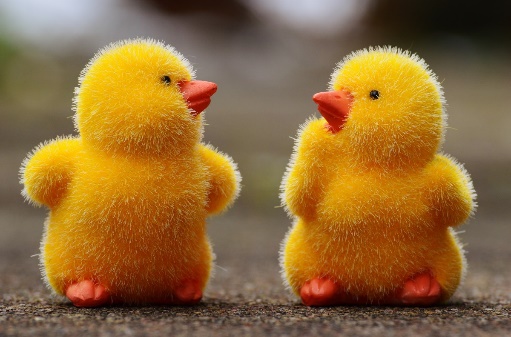 